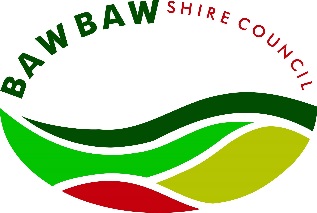 Work Placement Application FormPLEASE COMPLETE ALL SECTIONS OF THIS APPLICATIONSchool attending: ________________________________________Year level in: _________PERSONAL DETAILSAge _____________ 		Date of Birth: ___/___/___ 	Gender: Female / MaleFamily Name or Surname: ________________________________________________________________ Given Names (all):_______________________________________________________________________Address: _______________________________________________________________________________Suburb / Town: ___________________________ 	State: ______________	  Postcode: _____________Home Telephone: ________________________________	Mobile:	________________________________Email: ___________________________________________________________________________________________________________________________________________________Do you require a:-□ Work Experience Placement (5 day/week long block)   Date requested:   From _________/________/__________ to __________/__________/__________OR□ Structured Workplace Learning Placement SWL (one day per week for duration of school term)Starting date requested: _______/________ /__________   Preferred Day of the week: _________________________Are you studying VCE or VCAL? 		□ VCE		□VCAL		□Year 10Are you undertaking VET studies:		□YES         	□ NOWhich course:  (e.g.  Cert II in Engineering at Federation Training, Yallourn)____________________________________________________________________________In which areas do you require a placement?□ Customer Service/Administration	              □ Natural Environment□ Engineering					□ Parks & Gardens/Landscaping□  Mechanical/Automotive 			□ Animal Services/Local Laws     □ West Gipps Arts Centre (Arts & Culture)	□ Allied Health/Community services/Aged Care□ Planning & Building				□ Tourism/Events management□ Procurement/Finance			□ Other________________________Please ensure your school Careers adviser/Work Experience Coordinator completes the section belowAs a representative of (Name of school) _________________________________________ I endorse and support this student’s application.Careers/VETis/Work Experience Coordinator’s Name: (print) __________________________Signature:____________________________________	Date: ____/____/_______Applicants signature: ______________________________	Date: ____/____/_______I understand that submission of this form does not guarantee an offer of a work placementThis completed application must be returned by email to the BBLLLEN at least 6 weeks prior to the required starting date- 	email to: admin@bblllen.org.auFor further information please contact our office on 5633 2868 or you can email:Jenni Graham	jenni@bblllen.org.auAnne Boyer	anne@bblllen.org.au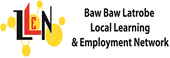 Why do you want to undertake a work placement at Baw Baw Shire? (you may complete this on a separate form)